Кроссворд «Водоёмы»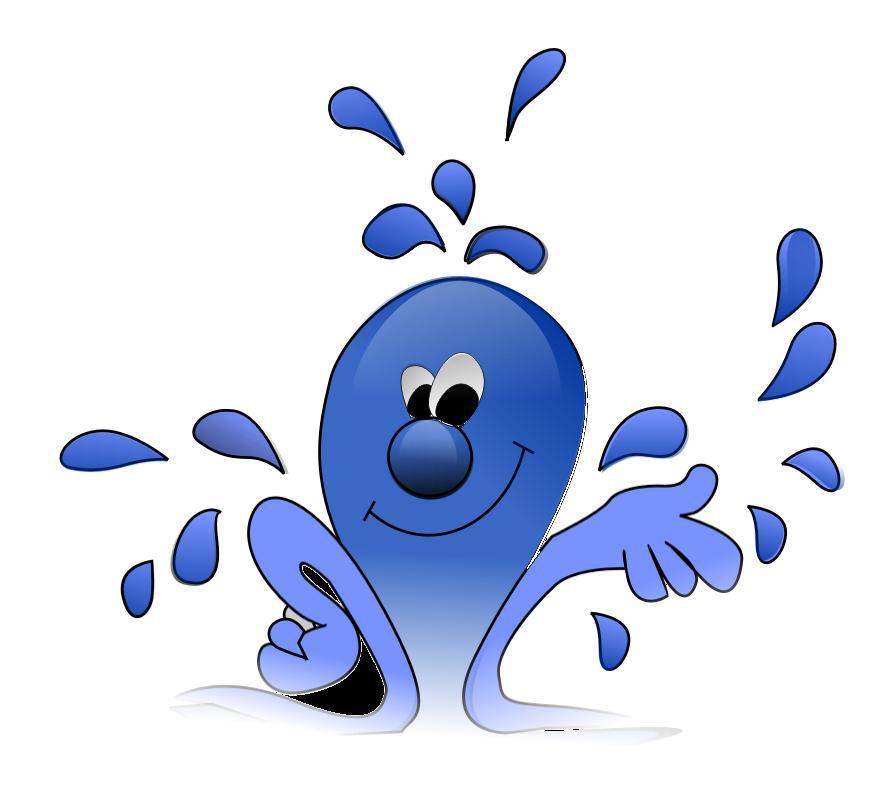 По горизонтали:Водное пространство между материками.Небольшой естественный водный поток.Крупная река на севере России.Топкое место, часто со стоячей водой.Естественный крупный и непрерывный поток.Поток воды, падающий с отвесного уступа.Озеро, в одной части которого вода солёная, а в другой – пресная.Водный источник, бьющий из глубины земли.По вертикали:Естественный водоём, замкнутый в берегах.4. Самое глубокое озеро в мире.9. Место, где река (ручей) берёт начало.10. Река, впадающая в другую реку.11. Небольшой искусственный водоём.12. Место впадения реки в море, озеро.